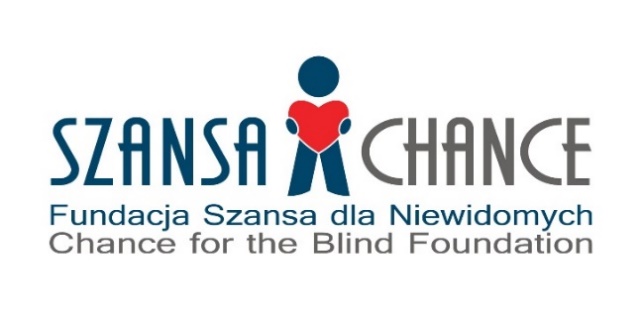 REHA FOR THE BLIND IN POLANDŚwiatowe Spotkanie Niewidomych, Słabowidzących i Ich BliskichŚwiat dotyku, dźwięku i magnigrafikiXVIII edycja Konferencji pod hasłemWykształcenie i aktywność 
Twoją Szansą 11-14.09.2020 r.Centrum Nauki Kopernik 
(Wybrzeże Kościuszkowskie 20 w Warszawie)Pałac Kultury i Nauki 
(Plac Defilad 1 w Warszawie)g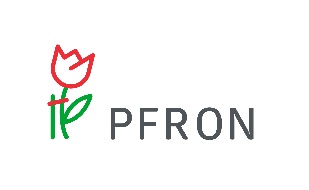 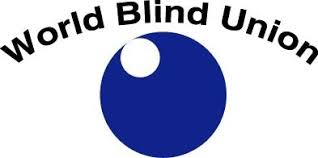 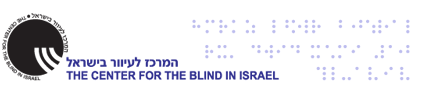 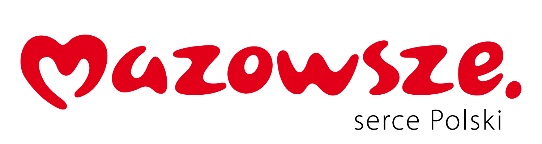 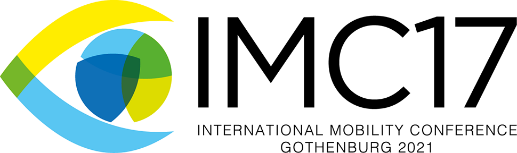 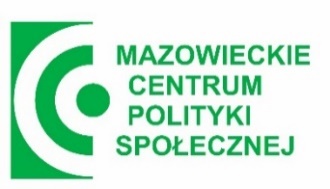 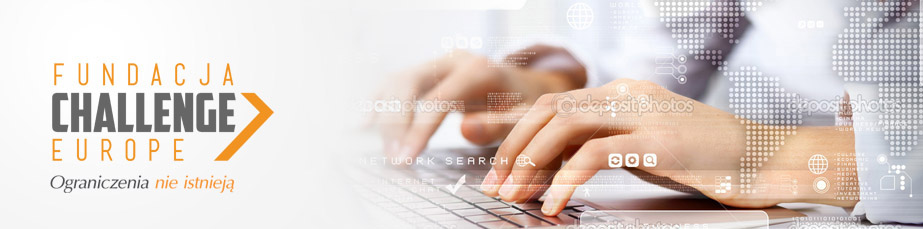 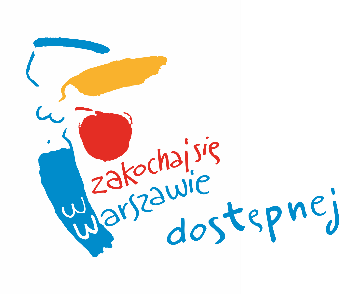 Patronat medialny:Współorganizatorzy:Samorząd Województwa MazowieckiegoBiuro Pomocy i Projektów Społecznych Urzędu m.st. WarszawyThe Center for the Blind in IsraelFundacja Challenge EuropeWe współpracy z:World Blind Union European Blind Union International Mobility Conference Zespół Pedagogiki Specjalnej przy Komitecie Nauk Pedagogicznych PANKomitet OrganizacyjnyMarek Kalbarczyk– Przewodniczący Komitetu Janusz Mirowski – Przewodniczący Rady Patronackiej Fundacji Szansa dla NiewidomychKamila Roguska – Kierownik Fundacji Szansa dla NiewidomychMilena Rot – Kierownik Działu Zagranicznego Fundacji Szansa dla NiewidomychIgor Busłowicz – Członek Rady Patronackiej Fundacji Szansa dla NiewidomychSylwester Peryt – Członek Rady Patronackiej Fundacji Szansa dla NiewidomychPaula Krzykowska – Fundacja Szansa dla NiewidomychJoanna Szafrańska – Fundacja Szansa dla NiewidomychMaciej Motyka – Kierownik Wystawy REHA FOR THE BLIND IN POLANDPROGRAM KONFERENCJIWażne!W dobie epidemii Covid-19 możliwe są trzy formy uczestnictwa w wydarzeniu:w charakterze zorganizowanych grup beneficjentów projektu „Wielkie Spotkanie Niewidomych, Słabowidzących i Wszystkich Niepełnosprawnych - REHA FOR THE BLIND® IN POLAND 2020”  (czterodniowy pobyt w Warszawie z noclegami 
w mazowieckich hotelach z pełnym pakietem żywieniowym),w charakterze uczestników niezorganizowanych,za pośrednictwem Internetu; wszystkie merytoryczne elementy Konferencji będą transmitowane przez Internet.Wymienione formy uczestnictwa dotyczą zarówno uczestników, jak i prelegentów, gości specjalnych, przedstawicieli instytucji i firm (wystawców). Prelegenci i prezenterzy mogą być obecni na salach CNK i PKiN, połączyć się z nami on-line lub nadesłać nagrania swoich wystąpień w celu ich odtworzenia.REHA ma charakter międzynarodowy, toteż będą mogli wziąć w niej udział 
z wykorzystaniem Internetu niewidomi, słabowidzący i ich bliscy z całego świata.Referaty, prezentacje i panele dyskusyjne będą tłumaczone kabinowo na kilkanaście języków: angielski, rosyjski, niemiecki, francuski, hiszpański, gruziński, rumuński, litewski, bułgarski, węgierski, arabski i hebrajski.Dzień 1 – piątek 11.09.2020 r. (Pałac Kultury i Nauki)14:00 	Otwarcie Konferencji - powitanie gości:Marek Kalbarczyk – Honorowy Prezes Fundacji Szansa dla Niewidomych, Przewodniczący Komitetu Organizacyjnego REHA 2020Adam Struzik – Marszałek Województwa Mazowieckiego Tomasz Pactwa – Dyrektor Biura Pomocy i Projektów Społecznych Urzędu m.st. Warszawy14:10	XXI wiek jak XX czy jak XXII? – niewidomi i słabowidzący chcą widzieć i wiedzieć jak najwięcej - wystąpienie programowe14:20	Misja Fundacji Szansa dla Niewidomych14:30	Niewidomi w Polsce, Europie i na Świecie 14:40	Odczytanie listów skierowanych do uczestników Konferencji i wystąpienia gości specjalnych14:50	Ogłoszenie wyników Konkursu IDOL Fundacji Szansa dla Niewidomych15:10	Przedstawienie IDOLI SPECJALNYCH 202015:30	Przerwa kawowa15:45	Sesja Merytoryczna 15:45	Wykształcenie i aktywność Twoją szansą 16:00	Szkoły i uczelnie przyjazne i dostępne dla wszystkich pragnących się uczyć16:20	Misja organizacji NGO16:30	Muzea, teatry, kina, sale koncertowe, stadiony, zoo również dla Nas 16:40	Turystyka dla rozwoju nowoczesnej rehabilitacji osób z dysfunkcją wzroku16:50	Audiodeskrypcja szansą na pełny dostęp do kultury i sztuki17:00	Przerwa kawowa17:30 	„Jesteśmy razem” – koncert niepełnosprawnych i pełnosprawnych artystówDzień 2 – sobota 12.09.2020 r. (Centrum Nauki Kopernik, Pałac Kultury i Nauki)10:00 – 14:00	Panele dyskusyjne i prezentacje rozwiązań niwelujących skutki niepełnosprawności wzroku10:00 – 18:30 Wystawy towarzyszące Konferencji:Wystawa technologicznaPrezentacja działalności instytucji i organizacji OPP Wystawa „Świat dotyku i dźwięku”  11:00 – 18:30 Konkursy sportowe i zabawystrzelectwo laseroweping-pongshowdownmiejski chińczykbezwzrokowe układanie kostki Rubikatandemyszachy brajlowskie i mówiąceDzień 3 – niedziela 13.09.2020 r. 10:00	Msza Święta w intencji niewidomych, słabowidzących i ich bliskich12:00	Wizyty w warszawskich i mazowieckich muzeach:Przygotowanie muzeum na przyjęcie zwiedzających z niepełnosprawnościami,Prelekcje dotyczące misji edukacyjnej muzeum, przedstawienie oferty dla zwiedzającychZajęcia rehabilitacyjne: orientacja w przestrzeni, samodzielne poruszanie się 
z zastosowaniem najnowszej technologii nawigacyjnej (zarówno wewnątrz obiektu, jak 
i w jego otoczeniu)12:00 – 18:00	Kontynuacja wystawy technologicznej i wystawy „Świat dotyku i dźwięku” dla zainteresowanych beneficjentów oraz gości niezorganizowanych (Centrum Nauki Kopernik)16:00	Zwiedzanie Warszawy lub jej okolic (zgodnie z życzeniami uczestników)Dzień 4 – poniedziałek 14.09.2020 r.9:30 	Coroczna manifestacja środowiska ph.: „My nie widzimy nic, a Wy – czy widzicie nas?”11:00	Wizyta na uczelniach:Przygotowanie uczelni na przyjęcie studentów z niepełnosprawnościamiPrelekcje dotyczące charakteru uczelni i jej misji edukacyjnejZajęcia rehabilitacyjne: orientacja w przestrzeni uczelni, możliwość samodzielnego poruszania się w jej wnętrzach oraz w jej otoczeniuKapituła Konkursu IDOLMarek Kalbarczyk – Przewodniczący KapitułyIgor BusłowiczSylwester PerytIlona NawankiewiczEwa BąkAgata DomańskaUwaga! Spotkanie REHA będzie realizowane zgodnie z zarządzeniami władz, w szczególności dotyczącymi zabezpieczeń epidemicznych Covid-19. Przedstawiony program może zatem ulec zmianom pod wpływem wiadomości dotyczących tej kwestii.Przedstawiony w niniejszym dokumencie program należy więc traktować jako wstępny. Stanowi aktualną propozycję Komitetu Organizacyjnego REHA. W pewnym stopniu może być uzupełniany i modyfikowany w reakcji na istotne postulaty uczestników. W razie chęci zgłoszenia uwag należy skontaktować się z Komitetem Organizacyjnym RHEA. Zapraszamy: reha_in_poland@szansadlaniewidomych.orgProjekt „Wielkie Spotkanie Niewidomych, Słabowidzących i Wszystkich Niepełnosprawnych – REHA FOR THE BLIND® IN POLAND 2020” jest współfinansowany ze środków Państwowego Funduszu Rehabilitacji Osób Niepełnosprawnych.Konferencja jest współfinansowana ze środków Samorządu Województwa Mazowieckiego – Mazowieckiego Centrum Polityki Społecznej.Konferencja jest współfinansowana ze środków miasta stołecznego Warszawy.Fundacja Szansa dla Niewidomych finansuje Konferencję również ze środków własnych. 